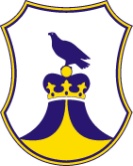 OBČINA  BISTRICA OB SOTLI__________________________________________________________________________________________Datum:  11. 3. 2019Št.:   410-0005/2019-2Na podlagi Pravilnika o postopkih za izvrševanje proračuna Republike Slovenije (Uradni list RS, št. 13/06, 50/07) ter  6. člena Pravilnika o vrednotenju programov društev in organizacij na področju socialno humanitarnih neprofitnih dejavnosti  (Uradni list RS, št. 14/12) objavlja Občina Bistrica ob Sotli JAVNI RAZPISZA SOFINANCIRANJE PROGRAMOV DRUŠTEV IN ORGANIZACIJ NA PODROČJU SOCIALNO HUMANITARNIH NEPROFITNIH DEJAVNOSTI V LETU 2019Naziv in sedež naročnika: Občina Bistrica ob Sotli, Bistrica ob Sotli 17, 3256 Bistrica ob Sotli.2. Predmet javnega razpisa je  sofinanciranje:-  programov, projektov in prireditev društev, klubov, zvez in drugih organizacij, ki delujejo na    humanitarnem področju na območju Občine Bistrica ob Sotli oziroma vključujejo prostovoljce in    člane iz Občine Bistrica ob Sotli- programov za starejše občane. 3.  Izvajalci programov, ki se po vsebini uvrščajo na več razpisnih področij, lahko za enak namen kandidirajo samo na enem od javnih razpisov Občine Bistrica ob Sotli.4. Izvajalci programov morajo izpolnjevati naslednje pogoje: imajo sedež v Občini Bistrica ob Sotli,društva, ki delujejo na področju humanitarnih dejavnosti imajo lahko svoj sedež tudi izven območja Občine Bistrica ob Sotli, njihovi člani pa morajo biti tudi občani Občine Bistrica ob Sotli,imajo ustrezno registracijo, urejeno evidenco o članstvu in pobrani članarini ter ostalo dokumentacijo, kot jo določa zakon,imajo zagotovljene osnovne pogoje za realizacijo načrtovanih programov,imajo izdelano finančno konstrukcijo, iz katere so razvidni prihodki in odhodki izvajanja programov, občini vsako leto redno dostavijo poročilo o realizaciji programov in projektov ter plan aktivnosti za prihodnje leto,da program že ni bil financiral s strani občinskega proračuna.Na podlagi tega pravilnika se ne sofinancirajo programi javnih zavodov in organizacij, ki opravljajo humanitarno dejavnost na podlagi zakona oziroma v javnem interesu.5.  Vsebina prijave je določena v razpisni dokumentaciji.     Merila za izbor programov so določena v razpisni dokumentaciji.6. Višina sredstev, ki je namenjena za programe iz javnega razpisa je 2.000,00 EUR.7. Rok za prijavo na javni razpis je  12.4.2019 do 12. ure.Prijave je potrebno poslati ali oddati osebno do roka v zaprti kuverti, opremljeni  z nazivom in naslovom pošiljatelja in oznako »Javni razpis: Humanitarni program, programi za starejše 2019« na naslov: OBČINA BISTRICA OB SOTLI, Bistrica ob Sotli 17, 3256 Bistrica ob Sotli.8.  Prijavitelji bodo o izidu javnega razpisa pisno obveščeni v roku 30 dni od datuma odpiranja vlog. Z izbranimi prijavitelji bo sklenjena pogodba o sofinanciranju programov humanitarnih dejavnosti /dejavnosti za starejše  v Občini Bistrica ob Sotli  za leto 2019 v roku 15 dni po pravnomočnosti sklepa o sofinanciranju dejavnosti.9.  Razpisno dokumentacijo lahko zainteresirani dobijo od dneva objave javnega razpisa na občinski upravi občine in na spletni strani občine. Vse dodatne informacije v zvezi z razpisom dobijo zainteresirani na občinski upravi,  tel: 03/800-15-00.                                                                                                                OBČINA BISTRICA OB SOTLI     ŽUPAN           Franjo DEBELAK